		La sílaba perdida	Nuestro amigo javier ha estado montando en bicicleta durante toda la tarde y llevaba su mochila colgada del hombro y dentro su libreta de lengua, en la que tenía una fantástica lista de palabras, cuando se pone a mirarlas se da cuenta de que algunas sílabas han desaparecido, Le ayudas a encontrarlas.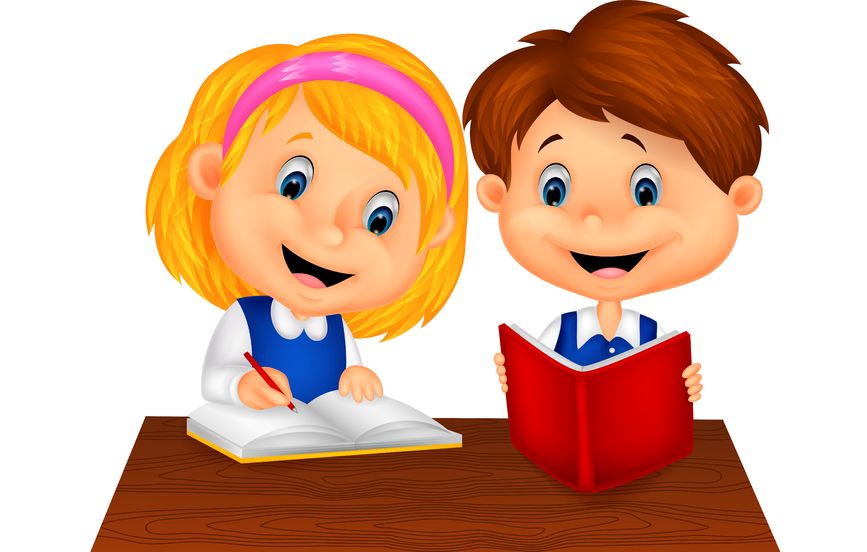 La sílaba perdidapalabra sílaba 1sílaba 3Sílaba 3Escribe otra palabra con la sílaba desaparecidaTor-llamitaticantina